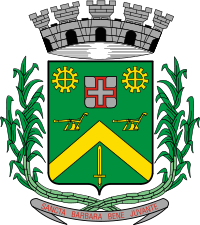 CÂMARA MUNICIPAL DE SANTA BÁRBARA D’ESTE“Palácio 15 de Junho”Gabinete do Vereador CARLOS FONTES“Posso todas as coisas Naquele que me fortalece”(Felipenses cap. 4 ver. 13)INDICAÇÃO Nº  1800/10.“Providências quanto à limpeza e cercamento da Área Pública localizada na rua da Bondade com a rua da Beleza no bairro Vista Alegre”.INDICA ao senhor Prefeito Municipal, na forma regimental, determinar ao setor competente que tome providências quanto à limpeza e cercamento da Área Pública localizada na rua da Bondade com a rua da Beleza no bairro Vista Alegre.Este vereador foi procurado por inúmeros munícipes e moradores do referido bairro, em especial pelo Senhor João Ferrarezi, solicitando providências quanto à limpeza e cercamento da mesma, está com o mato alto, e servindo de depósito de entulhos, servindo de criadouro de insetos e bichos peçonhentos, causando transtornos para os moradores e munícipes, além de colocar em risco a saúde dos moradores próximo ao local.Plenário “Dr. Tancredo Neves”, em 27 de maio de 2010.CARLOS FONTES-Vereador / 1º Secretário-